2018 NJYB MEMORIAL DAY TOURAMENT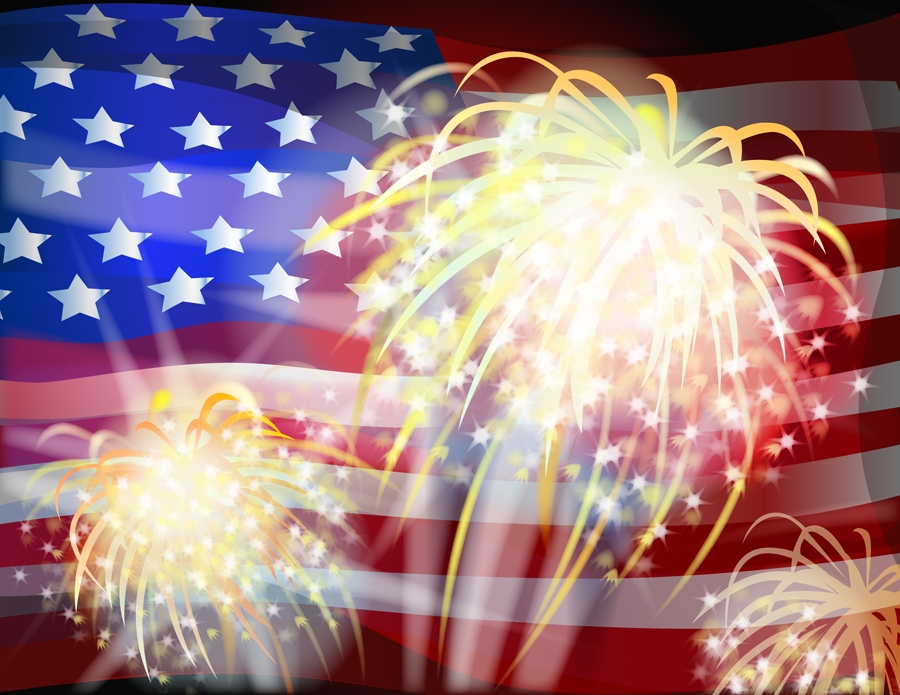 NJYB MEMORIAL DAY TOURNAMENT IN HACKENSACKNEW JERSEY YOUTH BASEBALL IS HOSTING ITS MEMORIAL DAY TOURNAMENT ONCE AGAIN IN HACKENSACK AND THE SURROUNDING TOWNS. ALL GAMES WILL BE PLAYED IN HACKENSACK’S BEAUTIFUL FOSCHINI PARK, HACKENSACK HIGH SCHOOL AND LITTLE FERRY INDIAN PARK FIELDS.Tournament Dates: 25 – 28 May 2018 OUR TOURNAMENT OFFERS PLAY FOR EVERY TEAM OUR TRIPLE A Division is our OPEN DIVISIONS THAT INCLUDES TEAMS THAT ARE TOWN ALL-STAR, TOWN TRAVEL AND CLUBS TEAMS THAT ARE MIXED TOGETHER playing to see who is the Best or the Best.Triple A Divisions are from 8u through 16uWe are bringing back our Single A Town Division at 10u, 12u and 14u since it has been a success. NJYB IS THE ONLY MEMORIAL DAY TOURNAMENT IN THE AREA THAT OFFERS EACH WINNER OF EACH AGE DIVISION A BID TO ANOTHER TOURNAMENT. THIS YEAR WE ARE OFFERING A BID TO AABC WORLD SERIES , NABF WORLD SERIES AND PONY SUPER REGIONALS8U AABC WORLD SERIES IN CT,  9U-10U play 10u, 11u & 12u play 12u  NABF  WORLD SERIES IN Rockland NY. 14U NABF WORLD SERIES IN KNOXVILLE TN,  15u & 16U NABF WORLD SERIES OR PONY SUPER REG. TBD   FORMATALL TEAMS ARE GUARANTEED 3 GAMES IN POOL PLAY ( Weather permitting) IN EACH DIVISION WE WILL HAVE CONFERENCES of 4 TEAMS in each. The winner from each conference will advance to the play-offs. The Play-offs will be single elimination to a winner is CROWNED CHAMPION.THE TOURNAMENT DIRECTOR WILL PROVIDE UMPIRES ( 1 UMPIRE FOR 8U-10U DIVISIONS AND 2 UMPIRES FOR 11U-16U DIVISIONS) BALLS FOR EACH GAME, MAINTAINED FIELDS,SCHEDULES, TEAM TROPHIES AND INDIVIDUAL TROPHIES UP TO 15 PLAYER’S FOR THE 1ST AND 2ND PLACE TEAM                                                                                                             RULES We follow Major League Rules ( National League Rules)  with minor amendments : ( See Rules )                                                                                             SCHEDULES Schedules will be set randomly by the Tournament Director. The Tournament director will do his best to accommodate the advance request but cannot guarantee.  Any request must be submitted by 10 May 2018 Game times are Friday 530 pm, Saturday, Sunday & Monday from  8am to 8pm ( Teams need to be prepared to play when scheduled) COST PER TEAM FOR THE TOURNAMENT: OPEN TO THE FIRST 8 PAID TEAMS:TRIPLE A Division is a mixture of  TOWN ALL-STARS – TOWN TRAVEL – CLUB TEAMS PLAYING TOGETHER8U THRU 10U  IS $600 PER TEAM                     11U THRU 16U  IS $700 PER TEAMSINGLE A is our TOWN DIVISION That is  MADE OF PLAYERS FROM ONE TOWN OR PROGRAM10U TOWN IS $600 PER TEAM   12U AND 14U TOWN TEAM IS $700 PER TEAMNJYB WILL NOT HOLD A SPOT FOR ANY TEAM UNLESS A PAYMENT HAS BEEN MADE(Last Day to be paid in full is 10 May 2018 if not the Tournament Director has the right to remove your team from the Tournament ) PLEASE VISIT OUR WEB SITE FOR MORE INFORMATIONWWW.NJYB.NET